                                                                                           проект № 639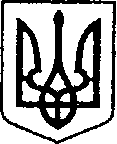                                                              УКРАЇНА                       від 12.10.2021р.	ЧЕРНІГІВСЬКА ОБЛАСТЬ	ПРОЕКТ     Н І Ж И Н С Ь К А    М І С Ь К А    Р А Д А             сесія VIII скликання                                    Р І Ш Е Н Н Я	від                               2021 р.     	м. Ніжин	                            № Відповідно до статей 25, 26, 42, 59, 73 Закону України “Про місцеве самоврядування в Україні”, Земельного кодексу України, Закону України «Про землеустрій», Регламенту Ніжинської міської ради Чернігівської області, затвердженого рішенням Ніжинської міської ради Чернігівської області VIII скликання від  27 листопада 2020 року № 3-2/2020 (зі змінами), керуючись рішенням  Ніжинської міської ради «Про затвердження Порядку оформлення земельних ділянки для будівництва окремого вхідного вузла на першому поверсі житлового багатоквартирного будинку» № 28-72/2020 від  29 квітня  2020р.,  враховуючи службову записку управління комунального майна та земельних відносин № 2608 від 08.10.2021р., заяву Гук Н.С., міська рада вирішила:  			1.  Надати згоду управлінню комунального майна та земельних відносин  Ніжинської міської ради на виготовлення технічної документації із землеустрою  щодо встановлення (відновлення) меж в натурі (на місцевості) земельної ділянки Ніжинської міської ради, орієнтовною  площею  5,2885 га,  яка розташована за адресою: Чернігівська обл., м. Ніжин, вул. Незалежності, № 34, № 36;  вул. Шевченка, №104, к.1,2,3; №112а, №112, к. 2,3, №114, к.1,2,3,4; №114а, №116,  із цільовим призначенням -  для  будівництва та обслуговування багатоповерхового житлового будинку. Державний  акт на право постійного користування землею від 26.09.1996р. II-ЧН  №000097. 										        2. Провести інвентаризацію земель комунальної власності за адресою: Чернігівська обл., м. Ніжин, вул. Успенська, 1,  орієнтовною площею 0,2000 га.     	         2.1. Надати дозвіл управлінню комунального майна та земельних відносин  Ніжинської міської ради: 		        									        2.1.1. на виготовлення технічної документації із землеустрою щодо інвентаризації земель земельної ділянки Ніжинської міської ради, орієнтовною площею 0,2000 га, для будівництва та обслуговування багатоквартирного житлового будинку,  яка знаходиться  за адресою: Чернігівська обл., м. Ніжин,  вул. Успенська, 1.	  												       2.1.2. укладення трьохстороннього договору на виготовлення технічної документації  із землеустрою   щодо інвентаризації земель  земельної ділянки Ніжинської міської ради, загальною площею 0,2000  га,  для будівництва та обслуговування багатоквартирного житлового будинку,  яка знаходиться  за адресою:  Чернігівська обл., м. Ніжин,  вул. Успенська, 1,  відповідно до заяви заявника.	       3. Начальнику управління комунального майна та земельних відносин Ніжинської міської ради  Онокало  І.А. забезпечити оприлюднення даного рішення на офіційному сайті Ніжинської міської ради протягом п’яти робочих днів з дня його прийняття.           4. Організацію виконання даного рішення покласти на першого заступника міського голови з питань діяльності виконавчих органів ради Вовченка Ф.І. та  управління комунального майна та земельних відносин Ніжинської міської ради (Онокало І.А.).         5.  Контроль за виконанням даного рішення покласти на постійну комісію міської ради з питань регулювання земельних відносин, архітектури, будівництва та охорони навколишнього середовища (голова комісії   Глотко В.В.).  Міський голова            		                              Олександр  КОДОЛАПодає:начальник управління комунальногомайна та земельних відносинНіжинської міської ради					       Ірина  ОНОКАЛОПогоджують:секретар міської ради					                 Юрій  ХОМЕНКОперший заступник міського голови                                  	                                                             з питань діяльності виконавчих                                                                                  органів ради                                                                            Федір  ВОВЧЕНКОпостійна комісія міської ради з питань 		                        регулювання земельних відносин,  		            архітектури, будівництва та охорони                                   		                 навколишнього середовища                                               Вячеслав  ГЛОТКОпостійна комісія міської ради з питань                        				    регламенту, законності, охорони прав                                                            	                      і свобод громадян, запобігання корупції,                            			             адміністративно-територіального устрою,                                       		 депутатської діяльності та етики                                          Валерій САЛОГУБначальник відділу містобудування                                                                     	               та архітектури-головний архітектор 	                          Вікторія МИРОНЕНКОначальник відділу юридично-кадрового  					                    забезпечення							         В’ячеслав  ЛЕГА    начальник управління культури і туризму     Ніжинської міської ради					             Тетяна БАССАКголовний спеціаліст – юрист відділу			 бухгалтерського обліку, звітності 			                      та правового забезпечення управління			 комунального майна та земельних  			               відносин Ніжинської міської ради                                         Сергій  САВЧЕНКО                                   Пояснювальна запискадо проекту рішення Ніжинської міської ради  «Про надання дозволу на виготовлення технічної документації із землеустрою щодо інвентаризації земель,                                   на виготовлення  технічної документації із землеустрою»  Даний проект рішення підготовлено відповідно до статей 25, 26, 42, 59, 73 Закону України “Про місцеве самоврядування в Україні”, Земельного кодексу України, Закону України «Про землеустрій», Регламенту Ніжинської міської ради Чернігівської області, затвердженого рішенням Ніжинської міської ради Чернігівської області VIII скликання від   27 листопада 2020 року                        № 3-2/2020 (зі змінами), керуючись рішенням  Ніжинської міської ради «Про затвердження Порядку оформлення земельних ділянки для будівництва окремого вхідного вузла на першому поверсі житлового багатоквартирного будинку»  № 28-72/2020 від  29 квітня  2020р.,  враховуючи службову записку управління комунального майна та земельних відносин № 2608 від 08.10.2021р., заяву Гук Н.С.     Відповідальний за підготовку даного проекту рішення - начальник відділу земельних відносин управління комунального майна та земельних відносин Ніжинської міської ради   Яковенко В.В.        	          У даному проекті рішення розглядаються питання:надання згоди управлінню комунального майна та земельних відносин  на виготовлення технічної документації із землеустрою  щодо встановлення (відновлення) меж в натурі (на місцевості) земельної ділянки Ніжинської міської ради, орієнтовною  площею  5,2885 га,  із цільовим призначенням -  для  будівництва та обслуговування багатоповерхового житлового будинку, яка розташована за адресою: Чернігівська обл., м. Ніжин, вул. Незалежності, № 34, № 36;  вул. Шевченка, №104, к.1,2,3; №112а, №112, к. 2,3, №114, к.1,2,3,4; №114а, №116 відповідно до Державного  акту на право постійного користування землею від 26.09.1996р. II-ЧН  №000097. Вказані дії вчиняються для можливості в подальшому здійснення поділу зазначених ділянок та виокремлення окремого вхідного вузла;- надання дозволу на виготовлення технічної документації із землеустрою щодо інвентаризації земель земельної ділянки Ніжинської міської ради за адресою: м. Ніжин, вул. Успенська, 1,  орієнтовною площею 0,2000 га для можливості в подальшому здійснення поділу зазначених ділянок та виокремлення окремого вхідного вузла укладення трьохстороннього договору   відповідно до заяви заявника.	    Начальник управління комунальногомайна та земельних відносинНіжинської міської ради					         Ірина  ОНОКАЛОПро надання дозволу на виготовлення  технічної документації із землеустрою